        Brockhill Park Performing Arts College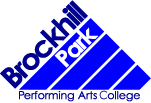              TEACHER OF CITIZENSHIPMPS     For a January 2022 or immediate startWe are looking to appoint an innovative and highly motivated teacher to work within our thriving and friendly Citizenship Department.  The candidate will ideally need to be able to teach these subjects at KS3, 4 and 5.Applications are very welcome from newly qualified teachers and from those with previous experience.The applicant should:Be an excellent practitioner, keen to ensure the highest standards and contribute to the success of the departmentHave the knowledge and ambition to teach across the full age and ability rangeBe enthusiastic, resourceful, and a good communicatorPlease feel free to contact school for further information or to speak with the Head of DepartmentBrockhill Park is an 11-19 Academy with Performing Arts status and Rural Dimensions status and supports its own working farm.  It is a popular school of 1300 students situated in rural surroundings on the edge of the Cinque Port of Hythe.  It is our purpose to develop a creative thinking culture, which is inclusive, innovative and vocational supported by the arts and rural dimension.  We want to:Enable the future of every student and develop the capacity for lifelong learningBuild and sustain a strong safe learning communityFoster personalisation through creative and cultural learningSecure sustainability and build capacityThis is a friendly place to work where all members of staff are valued and where students are proud of their school.   Career development opportunities are well supported alongside a good CPD programme.Brockhill Park and all its staff is committed to safeguarding and promoting the welfare of children and young people and expects all staff to share this commitment.  The appointment is subject to an enhanced Disclosure application to the Criminal Records Bureau plus verification of the right to work in the UK and receipt of positive references Further information about the school and the role with the application form are available from: www.brockhill.kent.sch.uk or by post from School. Return to the Principal, Sonette Schwartz by 10th November 2021 Interviews w/b 15th  November 2021 – these dates may be varied depending upon response